*In standards that are repeated in several units, the I Can Statements represent a progression of skills to scaffold learning. Optional Whole Group Lesson ProgressionUnit Pacing: 4 Weeks*Units pacing is an approximate. Some lessons may take more than one day. Use teacher discretion based on student need when planning unit length. Prerequisite Skills (Grade 1)Unit Five Standards Grade 2Looking Ahead (Grade 3)Distinguish between defining attributes (e.g., triangles are closed and three-sided) versus non-defining attributes (e.g., color, orientation, overall size); build and draw shapes to possess defining attributes. Geometry 1:  Recognize and draw shapes having specified attributes, such as a given number of angles or a given number of equal faces. Identify triangles, quadrilaterals, pentagons, hexagons, and cubes.I can identify that any closed 3 sided shape is a triangle.I can identify that any closed 4 sided shape is a quadrilateral.I can identify a pentagon.I can determine a 2-D and 3-D shape when given a set of attributes. (angles, sides and faces).I can draw a 2-D and 3-D shape when given a set of attributes (angles, sides and faces).Understand that shapes in different categories (e.g., rhombuses, rectangles, and others) may share attributes (e.g., having four sides), and that the shared attributes can define a larger category (e.g., quadrilaterals). Partition circles and rectangles into two and four equal shares, describe the shares using the words halves, fourths, and quarters, and use the phrases half of, fourth of, and quarter of. Describe the whole as two of, or four of the shares. Understand for these examples that decomposing into more equal shares creates smaller shares. Geometry 2:   Partition a rectangle into rows and columns of same-size squares and count to find the total number of them.I can divide a rectangle into rows and columns of same size squares (area).I can count the number of squares in a rectangle to determine area.Partition shapes into parts with equal areas. Express the area of each part as a unit fraction of the whole. For example, partition a shape into 4 parts with equal area, and describe the area of each part as 1/4 of the area of the shape.Develop understanding of fractions as numbers. Understand a fraction 1/b as the quantity formed by 1 part when a whole is partitioned into b equal parts; understand a fraction a/b as the quantity formed by a parts of size 1/b. Partition circles and rectangles into two and four equal shares, describe the shares using the words halves, fourths, and quarters, and use the phrases half of, fourth of, and quarter of. Describe the whole as two of, or four of the shares. Understand for these examples that decomposing into more equal shares creates smaller shares. Geometry 3:  Partition circles and rectangles into two, three, or four equal shares, describe the shares using the words halves, thirds, half of, a third of, etc., and describe the whole as two halves, three thirds, four fourths. Recognize that equal shares of identical wholes need not have the same shape. I can write a fraction to represent parts of a whole.I can divide a circle and rectangle into halves.I can describe a circle and rectangle using the words halves and half of.I can divide a circle and rectangle into thirds.I can describe a circle and rectangle using the words thirds and third of.I can divide a circle and rectangle into fourths.I can describe a circle and rectangle using the words fourths and fourth of.I can recognize that equal shares of the same whole have a different size and shape.Partition shapes into parts with equal areas. Express the area of each part as a unit fraction of the whole. For example, partition a shape into 4 parts with equal area, and describe the area of each part as 1/4 of the area of the shape.Develop understanding of fractions as numbers. Understand a fraction 1/b as the quantity formed by 1 part when a whole is partitioned into b equal parts; understand a fraction a/b as the quantity formed by a parts of size 1/b. ResourceLocationPrimary FocusStandardExpressionsUnit 4 – Lesson 1-definitions only (page 288)Defining attributes of shapesG. 1ExpressionsUnit 4 – Lesson 2, Activity 1 (page 294)Define and draw parallel lines and parallelogramsG. 1ExpressionsUnit 2 – Lesson 2 (page 174)Attributes of squaresIdentifying squaresG. 1ExpressionsUnit 4 – Lesson 3, Activity 1 (page 300)Defining quadrilateralsG. 1ExpressionsUnit 8– Lesson 1 (Page 586)Defining quadrilateralsG. 1ExpressionsUnit 10 – Lesson 1, Activity 3 (page 722)Sorting shapesG. 1Sorting Shape CardsSharepointSorting shapesG. 1Shape Searches 1 – 6SharepointIdentifying various shapesG. 1Shape SortsSharepointSorting shapesG. 1What’s My ShapeSharepointIdentifying attributes of shapesG. 1Shape DetectivesQuantiles.comIdentifying 3-D figuresG. 1Identity FiguresQuantiles.comIdentifying 3-D figuresG. 1Mystery Bag SortingQuantiles.comSorting 3-D figuresG. 1ExpressionsUnit 13 – Lesson 9 (page 1004-1008)Dividing shapes into halves, thirds, and fourthsG. 3Missing NumbersSharepointIdentifying number and denominator of a fractionG. 3Fractional Parts CountingSharepointCounting fractional parts of a shapeG. 3Paper PizzasQuantiles.comRepresent fractions concretely and symbolically G. 3Folding and Folding AgainSharepointPartitioning a shape into equal partsG. 3Fraction FlagsSharepointPartitioning a shape into equal partsG. 3Linda and Ebony Sandwich or Sandwich FractionsSharepoint Quantiles.comRecognize that equal shares of the same whole have a different size and shapeG. 3Correct SharesSharepointIdentifying shapes that are divided into fractional parts equally and those who are notG. 3More, Less or Equal OneSharepoint Describing the fractional components as less than, equal to, or greater than one wholeG.3ExpressionsUnit 10 – Lesson 5, Activity 1 & 2 (page 746, 747)Partitioning a shapes using squaresG. 2Building RectanglesSharepointBuilding rectangles using tilesG. 2How Many RectanglesSharepointBuilding rectangles using tilesG. 2An Array of Fact FamiliesQuantiles.comPartitioning a shapes using squaresG. 2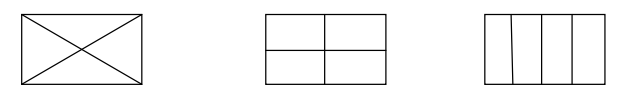 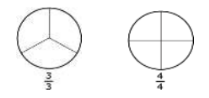 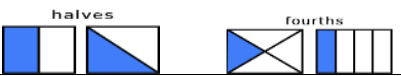 